Условия заданий муниципального тура Всероссийской олимпиады школьников по астрономии 2015-2016 уч.г.Учащимся разрешается пользоваться калькулятором10 класс1. Какой объект в приведенный список попал по ошибке: Сатурн, Земля, комета, астероид, Солнце, галактика, Луна, Марс, Ганимед? Почему вы так решили?Ответ. По ошибке в список попала галактика (6 баллов). Все остальные объекты из списка принадлежат нашей Солнечной системе (2 балла). Возможно указание кроме галактики еще Солнца с объяснением, что эти объекты сами излучают свет (8 баллов). Если вместе с галактикой указываются другие объекты - снимается по 2 балла за каждый неверно указанный.2. Что такое кольцеобразное затмение Солнца? Почему оно происходит? Ответ поясните рисунком.Ответ. Во время кольцеобразного затмения Солнце на небе имеет вид яркого кольца (2 балла). Кольцеобразное солнечное затмение наблюдается в том случае, если во время затмения угловые размеры Луны на небе меньше солнечных (3 балла). На рисунке должна быть представлена схема кольцеобразного солнечного затмения (3 балла).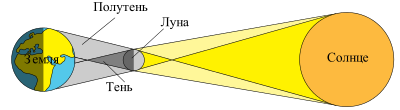 3. Чего больше можно увидеть на небе — звезд или галактик? Ответ поясните.Ответ. Это зависит от направления куда мы смотрим и от используемого телескопа. В направлении Млечного пути видно больше звезд, т.к. пыль поглощает свет далеких галактик. В небольшие и средние инструменты на небе можно увидеть много звезд и небольшое число галактик. В самые крупные телескопы на небе видно больше галактик, чем звезд. (до 8 баллов, в зависимости от правильности и полноты ответа). Оценивание этой задачи должно проводиться максимально гибко. Ответ, что на небе видно больше галактик так же является верным (при условии, что из объяснения видно, что учащийся имеет в виду тот факт, что в целом во Вселенной галактик больше, чем звезд в нашей Галактике). В этом случае можно не говорить о зависимость от направления.4. Каким телескопам не нужно безоблачное небо? Почему?Ответ. Безоблачное небо не требуется во время наблюдений с радиотелескопами (4 балла). Это связано с тем, что для радиоволн (в большинстве случаев) облака прозрачны (4 балла). Поэтому радиоастрономы могут наблюдать и через облака (и даже днем). 5. Существует ли связь между полярными сияниями и солнечной активностью? Ответ поясните.Ответ. Да, существует (2 балла). С ростом солнечной активности увеличивается количество вспышек на Солнце и количество частиц, выбрасываемых Солнцем. Эти заряженные частицы попадают в магнитное поле Земли, взаимодействуют с ним и попадают в области высоких широт. При этом они взаимодействуют с верхними областями земной атмосферы, вызывая ее свечение, которое и наблюдается как полярное сияние (до 6 баллов, в зависимости от полноты ответа).6. Некоторая планета наблюдается с Земли. Ее синодический период в 3 раза больше, чем сидерический. На каком минимальном расстоянии может проходить эта планета от Земли? Орбиты планет считать круговыми.Ответ. Запишем формулу для синодического периода (1 балл). Так как не сказано какая планета — внутренняя или внешняя, мы обязаны рассмотреть два случая (2 балла):где S – синодический период, Тп – сидерический период обращения планеты, Тз – сидерический период обращения Земли.Подставим значения синодических периодов в оба случая, и запишем третий закон Кеплера (1 балл):(2 балла)Таким образом, минимальное расстояние до Земли будет 0.21 а.е. (планета внешняя) (2 балл).